“Rushing in on them like a hurricane.” (page 57)This means Charlie was..Walking slowly						RunningStriding							Tip-toeingWhy was it surprising that Grandpa Joe jumped onto the floor and started doing a dance of victory? (page 58)What date and time does Charlie need to be at the Wonka factory gates? (page 61)Charlie and the Chocolate Factory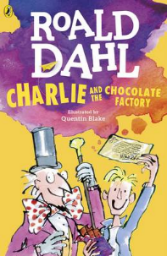 Read Chapter 12 of the book or listen to it using this link https://www.youtube.com/watch?v=qCuNSZjCKg8